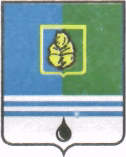 Управление ОБРАЗОВАНИЯАдминистрации города Когалыма ПРИКАЗО проведении городской педагогической конференции «Инновационные технологии в образовании»На основании Положения о городской педагогической конференции «Инновационные технологии в образовании», утвержденного приказом Управления образования от 24.02.2014г. №156, во исполнение плана работы и календарных графиков деятельности управления образования Администрации города Когалыма на 2014-2015 учебный год, утвержденного приказом Управления образования от 29.08.2014г. № 591, с целью развития творческого потенциала педагогических работников образовательных организаций города КогалымаПРИКАЗЫВАЮ:1.Утвердить порядок проведения в 2015 году городской педагогической конференции «Инновационные технологии в образовании» в соответствии с Положением (приложение №1, 2).2.	Утвердить состав организационного комитета (приложение №3).3. Провести регистрацию участников Конференции по заявкам от образовательных организаций согласно прилагаемой форме (приложение №4).4. Организационному комитету конференции разработать программу конференции в срок до 20 марта 2015 года.5. Начальнику отдела по организационно-педагогической деятельности Управления образования Бутюгиной Е.А., директору МАУ «ММЦ г.Когалыма» Петряевой А.В., обеспечить подготовку и проведение конференции 27 марта 2015 года на базе МАОУ «Средняя школа №5» с 10.00ч. до 15.30ч. 	5. Провести Конференцию в форме торжественного открытия/закрытия, пленарного заседания, организации круглых столов и мастер-классов. Тематика круглых столов:«Нормативные и практические аспекты реализации требований ФГОС начального общего образования и основного общего образования по учебным предметам»;  «Изменения в деятельности участников образовательного процесса в связи с введением ФГОС»; «Реализация открытости деятельности образовательной организации: создание системы эффективной работы с сайтом учреждения»; «Работа с одарёнными детьми: разработка проектов и реализация программ работы образовательной организации городских педагогической сообществ и школьных методических объединений учителей-предметников, педагогов дополнительного образования по развитию и поддержке одарённых детей»; «Эффективные практики использования интерактивного оборудования в образовательном процессе»; «Пути развития гражданско-патриотического воспитания в школе, формирование ценностей здорового образа жизни»; «Дополнительное образование детей как основа творческого развития и самоопределения ребёнка»;  «Дошкольное образование: развивающее и развивающееся»;  «Реализация принципов федеральных государственных образовательных стандартов дошкольного образования». Ведущие круглых столов определяются оргкомитетом. Продолжительность заседаний круглых столов 1.00ч.Тематика мастер-классов определяется в соответствии с Положением, заявками участников и закрепляется в программе конференции. Продолжительность проведения мастер-классов от 40 до 90 минут.5. Директору МАОУ «Средняя школа №5» Заремскому П.И. назначить ответственных лиц и обеспечить условия для проведения городской педагогической конференции «Инновационные технологии в образовании» на базе образовательного учреждения.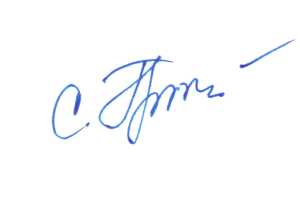 6. Руководителям образовательных учреждений ознакомить с приказом и положением педагогические коллективы, при подготовке к педагогической конференции руководствоваться данным приказом и Положением, представить заявки участников в срок до 10 марта 2015 года (приложение №2), обеспечить оптимальные условия участникам конференции (организационное, методическое, техническое сопровождение), обеспечить явку на мероприятие работников образовательных учреждения.7. Директору и заместителю директора МАУ «ММЦ г.Когалыма» Петряевой А.В. и Козынцевой С.Л. обеспечить методическое и информационное сопровождение педагогической конференции.8. Начальнику отдела организационно-педагогической деятельности Управления образования Бутюгиной Е.А., директору МАУ «ММЦ г.Когалыма» Петряевой А.В. подвести итоги проведения Конференции до 02 апреля 2015 года.5.	Контроль за исполнением данного приказа возложить на начальника отдела по организационно-педагогической деятельности Управления образования Бутюгину Е.А.Начальник Управления образования                                           С.Г. ГришинаБутюгина Е.А..93640Приложение 1 к   приказу Управления образованияот 24.02.2014 №156ПОЛОЖЕНИЕо городской педагогической конференции  «Инновационные технологии в образовании»Общие положенияПроведение конференции направлено на активизацию творческой деятельности педагогических работников образовательных организаций города Когалыма в соответствии с реализацией государственной политики в сфере образования; на выявление и поддержку педагогов, имеющих высокий профессиональный рейтинг среди коллег, учащихся и родителей; на создание благоприятных условий для обеспечения эффективной реализации инновационных идей, способствующих развитию муниципальной системы образования как важного фактора социального прогресса общества. Городская педагогическая конференция (далее - Конференция) является площадкой профессионального сотрудничества педагогов и педагогических коллективов города в области внедрения современных образовательных технологий в учебно-воспитательный процесс, мастерской передового опыта, территорией взаимодействия с социальными партнёрами. Конференция проводится Муниципальным автономным учреждением «Межшкольный методический центр города Когалыма» совместно с управлением образования Администрации города Когалыма.Конференция включает следующие направления: Федеральные государственные образовательные стандарты (далее – ФГОС) в действии;современные аспекты управления образовательными организациями;инновационные технологии в обучении и воспитании;организационно-методическая поддержка деятельности педагогов, в т.ч. поддержка молодых специалистов;работа с одарёнными детьми.По итогам Конференции выдаются Сертификаты участников конференции, издается электронный сборник материалов участников конференции.Цели и задачи конференцииЦель Конференции: профессиональное взаимодействие педагогов в условиях реализации инновационных процессов в системе образования, обсуждение проблем муниципального образования, представление, обобщение и распространение педагогического опыта.Задачи: обсуждение проблем: инновации в образовании, обеспечение доступности качественного образования при условии эффективного использования ресурсов, внедрение Федеральных государственных образовательных стандартов, управление современными образовательными организациями;выявление и поддержка талантливых, творчески работающих руководителей, педагогов, воспитателей, специалистов, педагогических коллективов в области дошкольного, общего и дополнительного образования, успешно работающих над достижением современного качества образования;обмен информацией, презентация и распространение инновационных технологий; представление достижений, обобщение и распространение педагогического опыта;развитие организационно-методической поддержки деятельности педагогов, в том числе молодых специалистов;координация деятельности методических служб города в области информирования и пропаганды лучшего опыта в применении инновационных технологий;поддержка и развитие работы с одарёнными детьми;развитие активных форм педагогического общения;профессионально-общественная оценка представленного опыта, выдвижение предложений для решения педагогических задач.Участники конференцииВ Конференции могут принять участие педагогические и руководящие работники общеобразовательных школ, дошкольных образовательных организаций, учреждений дополнительного образования, начального профессионального образования, имеющие высокий уровень профессиональной деятельности, успехи в апробации или обобщении результатов работы.Для участия в конференции необходимо подать заявку, предоставить материалы для публикации в электронном виде (не более 2 страниц печатного текста). Представленные на конференцию материалы не рецензируются. Публикации представленных материалов осуществляются только с согласия авторов.Порядок проведения Конференции	4.1 Для подготовки и организации Конференции создается Оргкомитет, состав которого утверждается приказом Управления образования.4.2.	Регистрация участников Конференции проводится по заявкам от образовательных организаций.4.3. Порядок и сроки работы с документами, материалами и проведения заседаний утверждаются приказом Управления образования.4.4. Проведение заседаний Конференции может проводиться в форме торжественного открытия/закрытия, пленарного заседания, работы секций, организации круглых столов и мастер-классов. 4.5. Продолжительность различных форм организации мероприятия от 30 минут до 1 часа 30 минут. Общая продолжительность проведения Конференции от 5 до 8 часов.4.6. Формы работы и темы определяются в соответствии с заявками участников, решением Оргкомитета, утверждаются приказом Управления образования.  Руководство конференции5.1. Для подготовки и проведения конференции создается организационный комитет (далее – оргкомитет).5.2. В состав оргкомитета могут входить начальник отдела по организационно-педагогической деятельности Управления образования, директор и заместитель директора МАУ «ММЦ г.Когалыма», заместители директоров образовательных организаций по учебно-воспитательной и методической работе, руководители городских педагогических сообществ учителей-предметников.5.3. Функции оргкомитета:готовит Положение, документы о проведении Конференции;определяет место, дату, порядок проведения, регламент работы;организует проведение и информационную поддержку Конференции;определяет из своего состава председателя Конференции;готовит проект резолюции Конференции;вносит предложения по распространению педагогического опыта.5.4. Оргкомитет по итогам конференции может рекомендовать статьи участников для публикации в общероссийских изданиях.Подведение итогов конференцииИтоги Конференции фиксируются в резолюции и утверждаются приказом Управления образования. Участники Конференции получают сертификаты. Лучший опыт обобщается на городском уровне.Работа Конференции освещается на официальных сайтах и в средствах массовой информации.Приложение 2 к   приказу Управления образованияот  02 марта 2015г.  №138Порядок проведения КонференцииПриложение 3 к   приказу Управления образованияот  02 марта 2015г. №138Состав оргкомитетапроведения городской педагогической конференции«Инновационные технологии в образовании»Приложение 4 к   приказу Управления образованияот 2 марта 2015г. №138В оргкомитет проведения педагогической конференции«Инновационные технологии в образовании»ЗАЯВКАна участие в городской педагогической конференции«Инновационные технологии в образовании» (проведение мастер-класса)ЗАЯВКАна участие в городской педагогической конференции«Инновационные технологии в образовании» (выступление на заседании круглого стола)Примечание: заявка, материалы педагогического опыта, выступлений участников Конференции в электронном виде (аннотации, тезисы, методические материалы, разработки мероприятий, презентации, приложения) отправляются в МАУ «Межшкольный методический центр города Когалыма» - mmc_ kogalvm@mail.ruОт«02»марта201г5г.№138№ п/пНаименование вида работ, мероприятияСроки (дата, месяц)Ответственные1Подготовка приказа о проведении Конференции и утверждение порядка проведения до 02.03Директор и заместитель директора МАУ «ММЦ г.Когалыма»,начальник отдела по ОПД УО2Ознакомление с приказом и Положением в образовательных организациях города, представление заявок участниковдо 10.03Заместители директоров по УВР ОО 3Разработка Программы конференции в соответствии с утвержденным Положением и на основе поданных заявок участниковдо 17.03Директор и заместитель директора МАУ «ММЦ г.Когалыма»,начальник отдела по ОПД УО4Утверждение Программы, информационного сопровождения Конференции до 20.03Начальник Управления образования5Проведение Конференции27.03Директор и заместитель директора МАУ «ММЦ г.Когалыма»,начальник отдела по ОПД УО,директор ОО - базовой школы проведения конференции6Размещение информации о Конференции на сайтах Управления образования, МАУ «ММЦ г.Когалыма», в СМИдо 05.04Начальник отдела ОПД УО,заместитель директора МАУ «ММЦ г.Когалыма»7Представление материалов педагогического опыта, выступлений участников Конференции в электронном виде (аннотации, тезисы, методические материалы, разработки мероприятий, презентации, приложения)до 10.04Заместители директоров по УВР ОО,участники Конференции8Издание электронного сборника материалов участников по итогам Конференциидо 25.05Директор и заместитель директора МАУ «ММЦ г.Когалыма»1.Гришина С.Г.Начальник Управление образования Администрации города Когалыма2.Петряева А.В.Директор МАУ «Межшкольный методический центр города Когалыма»3.Бутюгина Е.А.Начальник отделаУправление образования Администрации города Когалыма4.Есаулкова Л.Е.Специалист-экспертУправление образования Администрации города Когалыма5.Козынцева С.Л.Заместитель директораМАУ «Межшкольный методический центр города Когалыма»6.Каримова З.Ш.Методист МАУ «Межшкольный методический центр города Когалыма»7.Киселева Н.Г.Заместитель директораМАОУ «Средняя школа №5»8.Сергеева В.Л.Заместитель директораМАОУ «Средняя школа №5»№ФИО участникаДолжность Место работыТема мастер-классаПродолжительность (40 или 90 минут)Необходимое оборудованиедля выступленияПредполагаемые участники мастер-класса№ФИО участникаДолжность Место работыТема круглого столаТема выступления. Краткое содержание выступления (в т.ч. обозначение выявленной проблемы и пути её решения)